Publicado en  el 04/11/2016 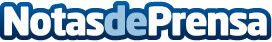 20 mujeres en la lista de los 30 menores de 20 más influyentes de la revista TimeParece que las chicas de la generación Z vienen pisando fuerte, desde los nombres más familiares, como Malala, las hijas de Obama o Kylie Jenner, hasta jóvenes menos conocidas a las que no debemos perder de vista porque tienen mucho que decirDatos de contacto:Nota de prensa publicada en: https://www.notasdeprensa.es/20-mujeres-en-la-lista-de-los-30-menores-de-20 Categorias: Sociedad http://www.notasdeprensa.es